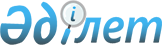 Об утверждении Правил выдачи пропусков на выход в территориальные воды (море) и внутренние воды Республики Казахстан казахстанских маломерных самоходных и несамоходных (надводных и подводных) судов (средств) и средств передвижения по льдуПостановление Правительства Республики Казахстан от 21 января 2014 года № 19.
      В соответствии со  статьей 48 Закона Республики Казахстан от 16 января 2013 года "О Государственной границе Республики Казахстан" Правительство Республики Казахстан ПОСТАНОВЛЯЕТ: 
      1. Утвердить прилагаемые Правила выдачи пропусков в территориальные воды (море) и внутренние воды Республики Казахстан казахстанских маломерных самоходных и несамоходных (надводных и подводных) судов (средств) и средств передвижения по льду.
      2. Признать утратившими силу:
      1) постановление Кабинета Министров Республики Казахстан от 4 января 1994 года № 20 "Об утверждении Инструкции о порядке оформления документов на выход (выпуск) плавсредств, средств передвижения по льду с мест базирования и порядке оборудования причалов, пристаней и пунктов базирования плавсредств, средств передвижения по льду и Правил пограничного режима в пунктах пропуска через Государственную границу Республики Казахстан" (САПП Республики Казахстан 1994 г., № 1, ст. 8);
      2) пункт 2 приложения к постановлению Правительства Республики Казахстан от 27 июля 2000 года № 1132 "О мерах по улучшению обслуживания пассажиров международных рейсов в аэропортах Республики Казахстан" (САПП Республики Казахстан 2000 г., № 31, ст. 383).
      3. Настоящее постановление вводится в действие по истечении десяти календарных дней после дня его первого официального опубликования. Правила выдачи пропусков на выход в территориальные воды (море) и внутренние воды Республики Казахстан казахстанских маломерных самоходных и несамоходных (надводных и подводных) судов (средств) и средств передвижения по льду
      Сноска. Правила в редакции постановления Правительства РК от 25.01.2019 № 16 (вводится в действие по истечении десяти календарных дней после дня его первого официального опубликования). 1. Общие положения
      1. Настоящие Правила выдачи пропусков на выход в территориальные воды (море) и внутренние воды Республики Казахстан казахстанских маломерных самоходных и несамоходных (надводных и подводных) судов (средств) и средств передвижения по льду (далее - Правила) определяют порядок выдачи Пограничной службой Комитета национальной безопасности Республики Казахстан (далее - Пограничная служба) пропусков на выход в территориальные воды (море) и внутренние воды Республики Казахстан казахстанских маломерных самоходных и несамоходных (надводных и подводных) судов (средств) и средств передвижения по льду, а также иностранных самоходных и несамоходных (надводных и подводных) судов (средств), средств передвижения по льду, которые временно эксплуатируются в территориальных водах (море) и внутренних водах Республики Казахстан (далее - пропуск).
      2. Физические и юридические лица (далее - инициаторы) при выходе из порта (пункта базирования), пребывании в территориальных водах (море) и внутренних водах Республики Казахстан и возвращении в порт (пункт базирования) на казахстанских маломерных самоходных и несамоходных (надводных и подводных) судах (средствах) и средствах передвижения по льду по требованию представителей Пограничной службы предъявляют для проверки пропуска, выданые Пограничной службой, и документы, удостоверяющие личность.
      3. Пограничная служба при ведении поисковых мероприятий в пограничном пространстве вправе вносить ограничения или временно приостанавливать действие пропусков, о чем уведомляются государственные и местные исполнительные органы. 2. Порядок выдачи пропусков
      4. Для получения пропусков инициаторы представляют в электронном формате через веб-портал "электронного правительства" (далее - портал) в Пограничную службу следующие документы:
      1) представление на получение пропусков для выхода в территориальные воды (море) и внутренние воды Республики Казахстан казахстанских маломерных самоходных и несамоходных (надводных и подводных) судов (средств) и средств передвижения по льду (далее - представление) с прилагаемым к нему списком лиц по форме согласно приложению 1 к Правилам;
      2) копии разрешительных документов соответствующих уполномоченных органов на ведение в территориальных водах (море) и внутренних водах промысловой, исследовательской, изыскательской или иной деятельности.
      5. Государственные органы и организации, которые намерены проводить морские научные исследования и (или) изыскательскую деятельность в территориальных водах (море), при внесении через портал представлений в Пограничную службу дополнительно представляют информацию о:
      1) характере и целях проекта, описании научного оборудования;
      2) методе и средствах, которые будут использованы, включая название, тип и класс судов, точных географических данных по районам, в которых будет проводиться проект;
      3) дате прибытия и ухода исследовательских судов или в соответствующих случаях размещения и снятия оборудования;
      4) наименовании организации, руководителе или лице, ответственном за проект.
      6. Вносимые представления должны быть согласованы с территориальными подразделениями Комитета национальной безопасности Республики Казахстан и органов внутренних дел Республики Казахстан.
      Сроки согласования не должны превышать десяти рабочих дней с момента получения представления.
      7. В случае установления факта представления документов, указанных в пунктах 4 и 5 Правил, не в полном объеме, Пограничная служба в течение двух рабочих дней дает письменный мотивированный отказ о дальнейшем рассмотрении представления по форме согласно приложению 2 к Правилам.
      8. Срок рассмотрения представления и выдача пропуска Пограничной службой через портал составляет не более пятнадцати рабочих дней с момента внесения представления инициатором.
      9. Выдача пропуска осуществляется Пограничной службой по форме, согласно приложению 3 к Правилам, через портал в электронном формате.
      10. Пропуск выдается на указанный в представлении срок с учетом сроков действия разрешения соответствующих уполномоченных органов на ведение промысловой, исследовательской, изыскательской или иной деятельности, но не более одного календарного года.
      По истечении срока действия пропуск утрачивает силу.
      11. В случае утери (порчи) пропуска инициатором представляются письменное ходатайство о повторной выдаче пропуска в Пограничную службу, а также письменное объяснение по факту его утери.
      Пограничной службой в срок не более трех рабочих дней осуществляется повторная выдача пропуска.
      12. В случаях выявления правонарушений, связанных с нарушением инициаторами режима Государственной границы Республики Казахстан, режима территориальных вод (моря) и внутренних вод, а также принятия уполномоченными органами мер к прекращению незаконной деятельности, ранее выданные им пропуска изымаются Пограничной службой. 
      Сноска. Приложение 1 с изменением, внесенным постановлением Правительства РК от 29.04.2020 № 259 (вводится в действие по истечении десяти календарных дней после дня его первого официального опубликования). Представление на получение пропусков для выхода в территориальные воды (море) и внутренние воды Республики Казахстан казахстанских маломерных самоходных и несамоходных (надводных и подводных) судов (средств) и средств передвижения по льду 2
(оборотная сторона) Список граждан Республики Казахстан (иностранцев, лиц без гражданства) на получение пропусков для выхода в территориальные воды (море) и внутренние воды Республики Казахстан казахстанских маломерных самоходных и несамоходных (надводных и подводных) судов (средств) и средств передвижения по льду
      Итого: _____________________________________________________________                               (общее количество лиц - прописью)       При этом будут задействованы технические средства:
      Сноска. Приложение 2 с изменением, внесенным постановлением Правительства РК от 29.04.2020 № 259 (вводится в действие по истечении десяти календарных дней после дня его первого официального опубликования). Уведомление об отказе в выдаче пропуска на выход казахстанских судов в территориальные воды (море), внутренние воды Республики Казахстан УВЕДОМЛЕНИЕ
      _____________________________________________________ на Ваше заявление       от __ ___________ 20___ года уведомляем об отказе в выдаче пропуска на выход       в территориальные воды (море), внутренние воды Республики Казахстан в связи       с представлением документов не в полном объеме на _______________________       ______________________________________________________________________       ______________________________________________________________________             (тип маломерного самоходного и несамоходного (надводного и подводного)                         судна (средства) и средства передвижения по льду)       Начальник территориального подразделения ________________________________                                           подпись, Ф.И.О. должностного лица       "_____" _____________ 20 ___ года.       (дата,             месяц,       год)       М.П.
      Сноска. Приложение 3 с изменениями, внесенными постановлением Правительства РК от 29.04.2020 № 259 (вводится в действие по истечении десяти календарных дней после дня его первого официального опубликования). Пропуск на выход в территориальные воды (море) и внутренние воды Республики Казахстан казахстанских маломерных самоходных и несамоходных (надводных и подводных) судов (средств) и средств передвижения по льду
					© 2012. РГП на ПХВ «Институт законодательства и правовой информации Республики Казахстан» Министерства юстиции Республики Казахстан
				
Премьер-Министр 
Республики Казахстан
C. АхметовУтверждены
постановлением Правительства
Республики Казахстан
от 21 января 2014 года № 19Приложение 1
к Правилам выдачи пропусков
на выход в территориальные
воды (море) и внутренние воды
Республики Казахстан
казахстанских маломерных
самоходных и несамоходных
(надводных и подводных) судов
(средств) и средств
передвижения по льдуФорма
_________________ аумақтық бөлімшенің бастығына(начальнику территориального подразделения __________________)ҰСЫНУ(ПРЕДСТАВЛЕНИЕ)

Теңізге шығуға рұқсаттама беруді сұраймын ________________________________(Прошу выдать пропуск на выход в море)______________________________________________________________________                                    (заң тұлғаның атау, жеке тұлғаның тегі, аты, әкісінің аты)(наименование юридического лица, фамилия, имя, отчество физического лица)Мақсаты (с целью) _____________________________________________________Уақыты (время) ________________________________________________________Ауданында аумақтық суларда болу _______________________________________(нахождение в территориальных водах в районе)______________________________________________________________________Жүзу құралының түрі (тип плавсредства) ___________________________________Жүзу құралының тіркеу № (рег. № плавсредства) ____________________________Жүзу құралының тіркелімге алыну орны (место приписки плавсредства): _____________________________________________________________________________Қазақстан Республикасының азаматтарына (шетелдік және азаматтығы жоқтұлғаларға) қоса берілген тізімге сәйкес саны ___________ дана рұқсаттама(Гражданам Республики Казахстан (иностранцам и лицам без гражданства)согласно прилагаемому списку в количестве ______________ экземпляров)Ұсынуға мынадай құжаттар қоса беріледі __________________________________(К представлению прилагаются следующие документы)______________________________________________________________________                                                               лауазымы (должность)қолы (подпись) ______________________________________________________(күні, айы, жылы)       (дата, месяц, год)место печати

№ п/п
Ф.И.О.
Число, месяц, год рождения
Адрес места жительства
Место работы, должность
№ документа, удостоверяющего личность
Гражданство
Примечание
1
2
3
№ п/п
Наименование технического средства
Государственный регистрационный номер
Ф.И.О. капитана
Примечание
1
2Приложение 2
к Правилам выдачи пропусков
на выход в территориальные
воды (море) и внутренние воды
Республики Казахстан
казахстанских маломерных
самоходных и несамоходных
(надводных и подводных) судов
(средств) и средств
передвижения по льдуФормаКуда _____________________
_________________________
Кому ____________________
(адрес и установочные
данные инициатора)Приложение 3
к Правилам выдачи пропуска на
выход в территориальные воды
(море) и внутренние воды
Республики Казахстан
казахстанских маломерных
самоходных и несамоходных
(надводных и подводных) судов
(средств) и средств
передвижения по льдуФорма
РҰҚСАТТАМА түбіршегінің № ________(корешок пропуска)(выдан) _____________________ берілді(жителю) ___________________ тұрғыны20 _____ жылы теңізге және ішкі суларғашығуға рұқсат берілген(разрешен выход в море и внутренниеводы в 20____ году)Ауданның аумақтық суларында болу(нахождение в территориальныхводах в районе)Жол жүру бағыты ___________________(маршрут следования)Теңізге шығу мақсаты ________________(цель выхода в море)Шығу уақыты _______________________(время выхода)Келу уақыты ________________________(время пребывания)Жүзу құралының түрі_________________(тип плавсредства)Жүзу құралының тіркеу №_____________(рег. № плавсредства)Жүзу құралының тіркелімге алыну орны(место приписки плавсредства):___________________________________Негіздеме __________________________(основание)Берілген күні _______________________(дата выдачи)"_____" шекара бөлімшесінің бастығы(начальник пограничного отделения "_______")______________________________________________________________________место печати
РҰҚСАТТАМА № _________(пропуск)(выдан)____________________ берілді(жителю) _________________ тұрғыны20 ____ жылы теңізге және ішкі суларғашығуға рұқсат берілген(разрешен выход в море и внутренниеводы в 20 __ году)Аумақтық сулардан тыс ауданда болу(нахождение в территориальныхводах в районе)Жол жүру бағыты ___________________(маршрут следования)Теңізге шығу мақсаты________________(цель выхода в море)Шығу уақыты _______________________(время выхода)Келу уақыты ________________________(время пребывания):Жүзу құралының түрі(тип плавсредства)Жүзу құралының тіркеу № ____________(рег. № плавсредства)Жүзу құралының тіркелімге алыну орны(место приписки плавсредства)___________________________________Рұқсаттама жеке басын куәландыратынқұжат ұсынылған жағдайда жарамды(пропуск действителен при предъявлениидокумента, удостоверяющего личность)№ ______Берілген күні _______________________(дата выдачи)"_____" шекара бөлімшесінің бастығы(начальник пограничного отделения "____")___________________________________место печати 